Գավառի ավագ դպրոցՀերթական ատեստավորման ենթակա ուսուցիչներիվերապատրաստման դասընթացՀԵՏԱԶՈՏԱԿԱՆ  ԱՇԽԱՏԱՆՔԹեմա՝                                                  Գուսանական և աշուղական երգարվեստ	 Հետազոտող ուսուցիչ՝                    Նարինե Վազգենի ՍարգսյանՂեկավար՝                                             Լիա      ՏոնոյանԳավառ 2022…………………………………………………………………………………3   …………………………………………………5Գուսանական և աշուղական երգարվեստի ազդեցությունը հայ       կոմպոզիտորների ստեղծագործական կյանքի վրա․․․․․․․․․․․․․․․․․․․․․․․․․․․․․․․․․․․․․․․․․․․․․․․․․․․․․․․․․․․․․․․․․․․․․․․․․․․․․․․․․․․․․․․․․․․․․․․․․․․․․․․․․․․……..9 – 	…………………………………………………………………………… 27  …………………………………………………..29 :    ,       ,      ,        ,              ,      XV— XVI ․։ «» (․, ․ kusan, gosan, gusan)    -        (,   , ,    ,    )       (, , , ,    ),              ,  ,               , ,         ,  , ,   ,  ,           ,  ,                  ,         ,       ,   ,   ,                            (,  ,        ),       (   )։          ,    (-   ): :          :  :        :  :        , , , ա   ,   , ,    :19-           - ,     :           :                 ,            1828     (    ):   12 ,   7-  :         59-,   54-:    9     10     :    6 ,  5-  :,         96,  85- :    ,     ,     ,   ,           :     , , , ,  , , ,   :        ,         ,      :  -     -       ,         -  ,      :   -        «»     :  , 19-     -   ,         ,          :      (  1827-1856.),  (  1792-1877.),  ( 1800-1864.), - (1816-1844.),  (  1820-1886.), - (1810-1847.),  ( 1824-1874.),  ( 1825-1901.),  (  1818-1888.)  :        ,   ,         ,        ,    ,    : ,          :         :      ()     (1828. , 1840. ,    ),        (, , , ,   ),        ,     ,            :   , ш       ,  ,   :          -          ,     :                :   ,       - :  ա     :     , ,      :  , ,               :     :    ,      19-          :,    , 19-             :   ,   «», «»  « », - «  »  « »,  «,  »   : ,      ,      ,            : -       :    ա      :       ,     , , ,  ,         ,            ․    .  <<        ,  ,     ,   :                ,             ,   ,   ,   ,  ,      ,  :  ,                 ,             :,              ,         ,       :              : ,             ,         ,       :Գուսանական և աշուղական երգարվեստի ազդեցությունը հայ       կոմպոզիտորների ստեղծագործական կյանքի վրա           ,    ,        ,  19-             ,             ,          :  ,            ,        ,    : .  «    » 1956.        . « ,  ,     , :             «»,     ,     : ,    -        :           :         «»   :    ,            :            ,                ա  ,    :   ,         ,        :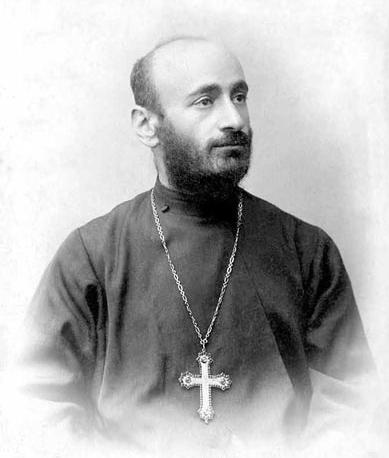 « , -   , -   ,  :     :    ,  :            »:   ,        ,  ,  ,       :          ,           ,      :1938              ,     ,          :   ,       :  ,      ,       :       ,          :      ,       .               :  ,   ,  ,         ,     «»  ,    ,    :  ,           «» :              ,         :,  ,   ,         :        ,         ,     ,       ,       ,           :                    ,        19-  80-90-      20-   :. -, . , .   .              :         ,    :            ,     ,   , . -, . , . , . :              , ,    ,      :               ,     ,         ,           :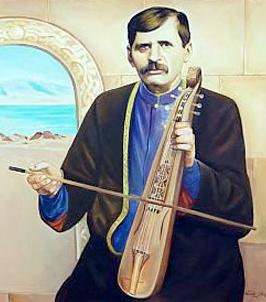 19-     20-      - :        ,     , , , ,  , ,   :  (  –  1846-1909)       :   ,          :    ,        ,      :                      ,           :           :         ,          ,       :   ,       .  ,   ,   , .  ,   , ,  , :  ,   , ,      ,    ,  , :       «    ,    »   «    ,    », (« »):      -  ,    :  « » ,      .    ,  , ,, ,   ,-     :    ,  , ,  «      »,  «,   »,     ,         :              :       ,      ,   :          :       ,  -     :    , ,        ,     ,      ,        :                :      ( ):        ,  «       »,       ,     «   »:    .   ,  ,  ,  ,    :,   ,    -         :  , ,           1905. :        ( ),      ,      :          ,         ,    :     ,     ,   100-    ,         :       ,      :         :      ,  ,      :      ,        :  ,   «   », « », « », «   », «   », «  », «    », «», « », « »,      :         ,     ,               ,   :   « », « », « », «», « »  :  . , . , .   .                 ,        :      :                   :       ,   ,    :           :        ,  ,      :                ,      :            :                 («   », « , «»  ):             :        , ,     :        ,  :         , ,  :                :          ,  :             :    ,     :     (  )      :        : – 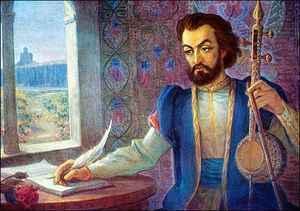 - (, , 1712, 1717  1722,  – 22.9. 1795, ),    -  ,  ,    ,  ( )     -    ( ) ։         - , ,     ։12      («  »),         ,         ։    -    ,       ,     ,   .   ,      ,  ,      ,       .   ,       ,  -   (  — ,  — , )։-              ,                 , (.) ,        -    , ,  «    ...», «  -» ,             ,  .   ։   -   230  [66– , 36- , 125-  (7- )  5- ],       ,             ,                      ,         -   ,    65-։-     («     ...»)   1742-  , ,         («   ...»)   « ,  447-».  1759- ։   -              ,   , , ,   ,  (), ,   ,   ,   ,   ,   ,     ,    ,                  ,        ,     ,      «  »  «  »։-             ,              -   ,           ,             II-                ,   ,    ,    ,   ,         :         .
         ։
    ,  ..-    ,     ,    (   1753-  1759- )։-   ,                  ։  -     ,     ,         ,  ,  ,                    ,        ,      , . ,   -         ,    ,      , ,     ,          («   ...», «,   ...», «   ...», «   ...» ։ ,       -  ,    ,        .             ,         -  .          ։-              -   ,    ,     .         ա,       XVI .               ,     ,  -   -                  ,            ,              XVIII . 2-      ,        -         ։-   ,    , , ,    ։1759-    -    - ։     1759-  II-               .       «»      « »  (1760)։    ,    1766-             (  ),            (         )։ 1768-    ,     (, ,   )։     --    ,      ,  1778-,     ,        ( 1784-)       1795- , -    ,      .   ։1914-       -      (   . )։            .  1848-     ,      , 1852-    - .    (46 )   ,             «»         .  -             «» («Кавказ»)  (1851, 1852)։         . - (1885), .  (1903),  - (1912)   -        . ,  .   ,   1913-      200-   1914-       («-»)։          ,      ,         . , . , . , . , . , . , . , . , . , . -  ,   . ,    - «, ,  »     (3- . 1963),   32   85 ,   ,  -    ,    ։-       (, , , , , )    (, ,  )։      . , . ,   .    -    , , -      ,      ։
1963-      -  250-։     .   1976- -      (    )։-  -           (             )։       -                                      27       .   .  (. ., 1946  1963),          ։-       (  - ,  ,  - ),                  -              ,               ,        ,      « »,      ,       -    ,  ,            ,    ,                    (« »),         («    »,          «  » )։              («  »  2- ),       («  »  8/8  7/8   ),         (  )  («  »),  ,      (« », «   » )։    ,                («   » ։      ,                          -              -   –   ,   « »    ` ,    ,  `             ,         -         ,         -       ,     ,       «-»    (   )  . ։       .                          :          ,    :         ,  X–XV ․            , , XII – XIII ․   ,         ,             ,  ,   ,          `      :             ,    ,            «»:        ,       ,         ,          ,               , 1438 .-          «»  , ,  ,          XVI – XVII ․     , – ,          ,       ,       ,            ,    ,             ,            (, ,   )։     -      , ,     		XIV	–	XVII	․, https://ostarmenia.com/hy/latemedieval_music/, (` 14.11.2021 .): 2․   2- :..  - 1970    :3.  .., .  : -1981,    :3.   - . ., ., .: -1963.    :